Weekly ChallengeIGS SüdstadtKreiere deine eigene Smoothie-Bowl!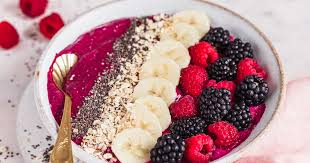 Nicht nur super für Instagram-Posts, sondern auch echt lecker: Smoothie-Bowl.Probiere dich selbst aus und überleg was du gerne magst und überleg dir ein eigenes Rezept. Achte darauf, dass du kein Zucker, Sirup, o.ä. einsetzt.Anregungen findest du unter:https://www.lecker.de/smoothie-bowl-selber-machen-so-gehts-68862.htmlTipp: Jetzt im Sommer gibt es viele leckere frische und regionale Früchte 